roberto Burle Marx – parte 2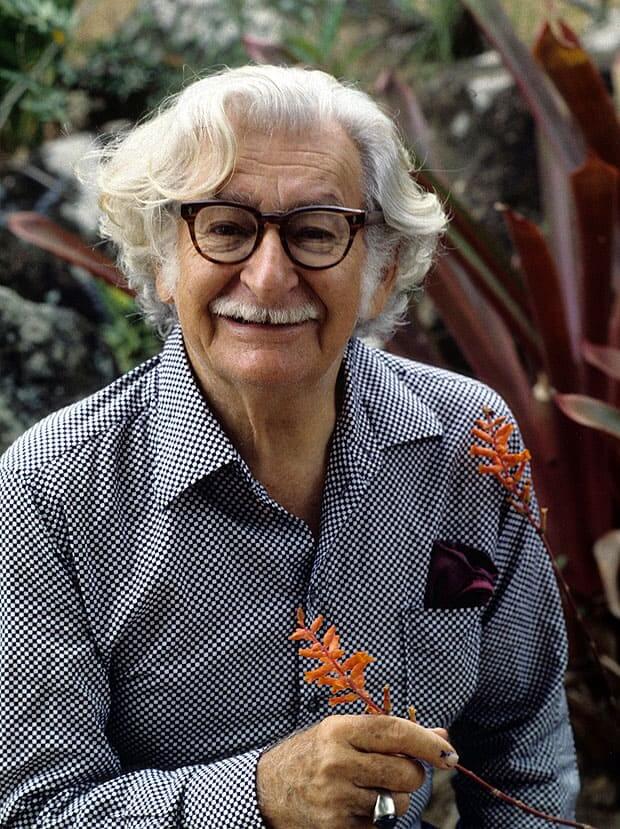 Vamos dar continuidade a história da vida e do trabalho do artista e paisagista Roberto Burle Marx.Vídeo  https://www.youtube.com/watch?v=3ANxVVPAhro Agora que finalizamos o vídeo, quero que você observe as imagens abaixo. Jardim projetado pelo Roberto Burle Marx.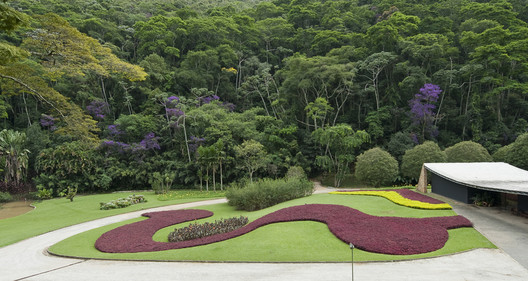 Esta imagem representa um croqui, ou seja, um esboço de como o Roberto desejou que ficasse a paisagem final ou definitiva. 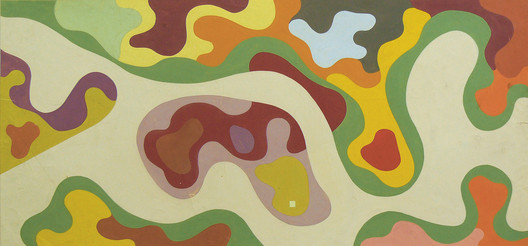 Este é um projeto que mostra o croqui e a execução final. 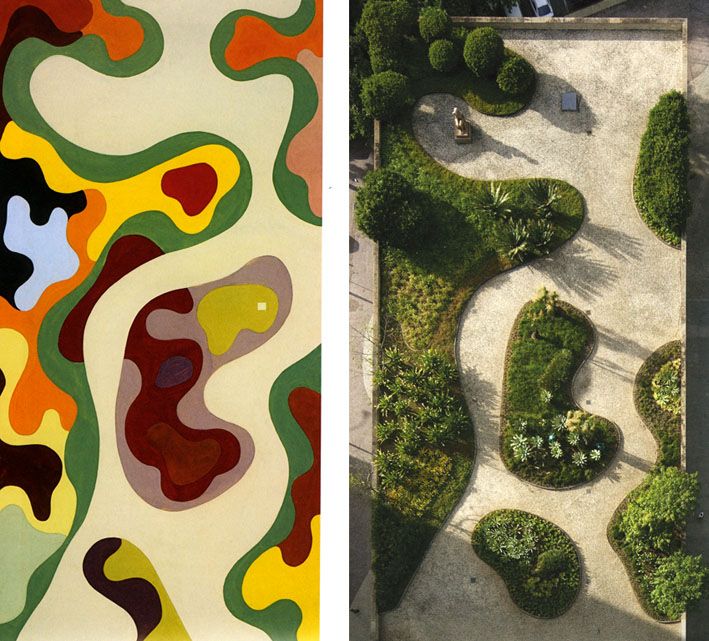 PropostaEscolha um espaço da sua casa ou da sua cidade que você gostaria de ver nesse ambiente uma nova paisagem. Projete um croqui, conforme o exemplo acima, com curvas sinuosas, diversos tons e sobretons para que o colorido e o verde se destaquem na nova paisagem. Caso você ainda ache difícil, faça uma busca na internet sobre os trabalhos do paisagista Roberto Burle Marx e dê asas a sua imaginação! Bom trabalho!